                                                            O.P.JINDAL SCHOOL, SAVITRINAGAR, TAMNAR                                                                 SESSION- 2020-21                                                                    SUBJECT- EVS Class: II Topic: Keeping safe                                                                        Date:07.08.20Look at the picture below and write down four safety rules that children should follow: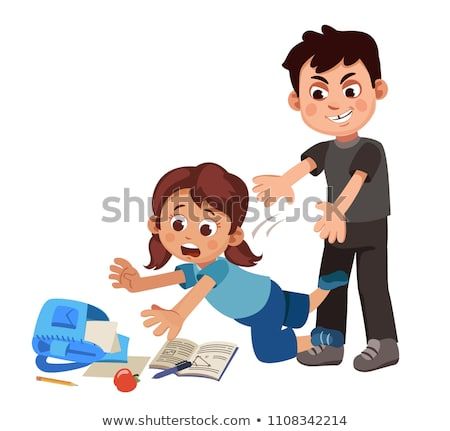  Don’t fight.                                                                                                                                                  Don’t run in the classroom.                                                                                                                                                    Don’t jump on the table.                                                                                                                                                   Don’t push others.